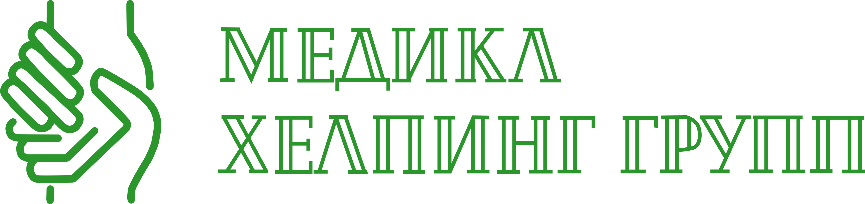 Программакруглого стола на тему «Эмоциональное выгорание медработника как барьер для достижения вершин профессионализма. Способы психо-эмоциональной реабилитации и внутриличностного профессионального развития»п/пФИОТема1Беньковская-Дамаскина Татьяна Александровна, 
вице-президент РОО «Медикл хелпинг групп»Приветственное слово2Власов Ян Владимирович,
сопредседатель Всероссийского союза общественных объединений пациентов, руководитель Совета общественных организаций по защите прав пациентов в Федеральной службе по надзору в сфере здравоохранения, д.м.н.Снижение уровня безопасности медицинских услуг для пациентского сообщества3Кравченко Ольга Петровна, 
член центрального совета Всероссийского движения «Матери России»Снижение уровня безопасности медицинских услуг для пациентского сообщества4Тюфилин Денис Сергеевич,
советник директора ФГБУ «Центральный научно-исследовательский институт организации и информатизации здравоохранения» Министерства здравоохранения Российской Федерации» Минздрава РоссииПричины возникновения эмоционального выгорания и его негативное влияние на профессиональные компетенции медработника как субъекта деятельности5Федорова Ольга Сергеевна, Проректор по научной работе и последипломной подготовке ФГБОУ ВО «Сибирский государственный медицинский университет» Минздрава России, д.м.н., доцентПрофессиональное выгорание медицинских работников6Данилов Алексей Борисович,
заведующий кафедрой нервных болезней Института профессионального образования Первого МГМУ им. И.М. Сеченова Минздрава России, исполнительный директор Ассоциации междисциплинарной медицины, д.м.н., профессорТехнологии стресс-менеджмента в профилактике и лечении профессионального выгорания7Григорьян Марина Робертовна, 
основатель нового научного направления Акмеоника, врач, психолог, акмеолог, организатор здравоохранения, генеральный директор ООО «Акмеоника»Здоровьесберегающие акме-технологии в профилактике эмоционального выгорания медицинских работников8Юшкова Ирина Дмитриевна, 
доцент кафедры клинической медицины и гериатрии ЧОУ ВО «Санкт-Петербургский медико-социальный институт», ученый секретарь института, к.б.н.Необходимые меры и способы реабилитации профессиональных неврозов медработников9Макаренко Светлана Викторовна, 
первый проректор ЧОУ ВО «Санкт-Петербургский медико-социальный институт», доцент кафедры внутренних болезней, к.м.н.Взаимосвязь безопасности лечебного процесса с изменениями в личности медицинского работника как субъекта деятельности10Участие в дискуссии:Стремоухов Анатолий Анатольевич, Директор института методологии профессионального развития, заведующий кафедрой общей врачебной практики и поликлинической терапии ФГБОУ ДПО РМАНПО Минздрава России, д.м.н., профессор;Шагинян Аванес Вадимович, ФГБОУ ВО «Сибирский государственный медицинский университет» Минздрава России;Моллаева Наида Раджабовна, Проректор по научной работе, заведующая кафедрой психиатрии, медицинской психологии и наркологии ФГБОУ ВО Дагестанский государственный медицинский университет Минздрава России, д.м.н.Участие в дискуссии:Стремоухов Анатолий Анатольевич, Директор института методологии профессионального развития, заведующий кафедрой общей врачебной практики и поликлинической терапии ФГБОУ ДПО РМАНПО Минздрава России, д.м.н., профессор;Шагинян Аванес Вадимович, ФГБОУ ВО «Сибирский государственный медицинский университет» Минздрава России;Моллаева Наида Раджабовна, Проректор по научной работе, заведующая кафедрой психиатрии, медицинской психологии и наркологии ФГБОУ ВО Дагестанский государственный медицинский университет Минздрава России, д.м.н.11Беньковская-Дамаскина Татьяна Александровна, 
вице-президент РОО «Медикл хелпинг групп»Заключительное слово